МАРИУПОЛЬСКИЙ ГОСУДАРСТВЕННЫЙ УНИВЕРСИТЕТКафедра педагогики и начального образования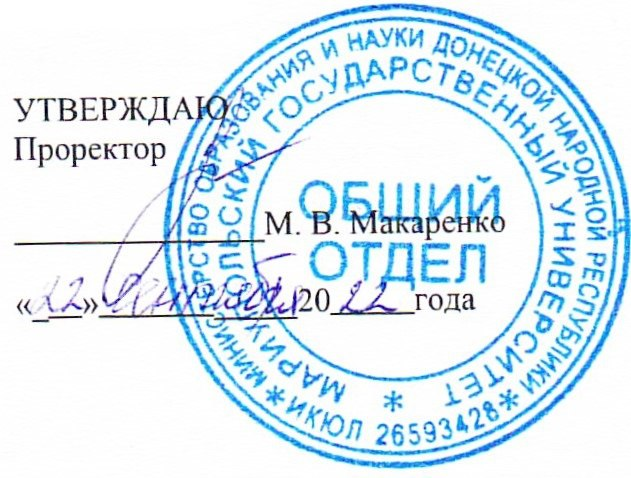 РАБОЧАЯ ПРОГРАММА УЧЕБНОЙ ДИСЦИПЛИНЫОсновы инклюзивной педагогики(название учебной дисциплины)Направление подготовки  ______44.03.01. Педагогическое образование___________________(шифр и название)Образовательная программа  _____Начальное образование____________________________                                      (название)Программа подготовки    __________бакалавриат____________________________________                                                              (бакалавриат/магистратура)Форма обучения  очная__________________________________________________________г. Мариуполь, 2022 годРабочая программа дисциплины _________________________Основы инклюзивной педагогики_____________________ (название учебной дисциплины)направления подготовки  44.03.01. Педагогическое образование                                            ,(шифр, название)разработана на основе ГОС ВПО по направлению подготовки 44.03.01.  Педагогическое образование,   (шифр, название)утвержденного приказом Министерства образования и науки ДНР; «Порядка организации учебного процесса в Мариупольском государственном университете»; учебных планов по направлению подготовки 44.03.01.  Педагогическое образование                                                                                   (шифр, название)Разработчики:Дяченко Е.Ю., ассистент кафедры педагогики и начального образования.(указать авторов, их должности, научные степени и ученые звания)Рабочая программа учебной дисциплины утверждена на заседании кафедры педагогики и начального образования. Протокол №1 от «21» сентября 2022 г.Рабочая программа учебной дисциплины утверждена ученым советом МГУПротокол №2 от «22» сентября 2022 г.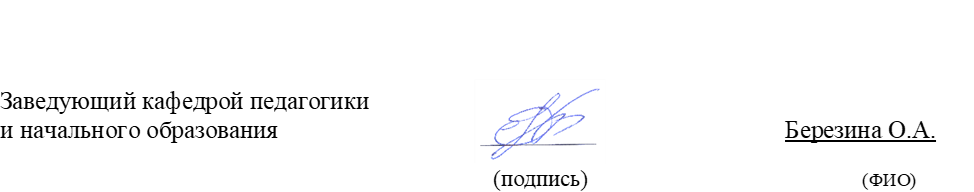 Описание учебной дисциплиныЦель и задачи учебной дисциплиныЦель учебной дисциплины сформировать представление студентов об организации инклюзивного педагогического процесса в современной начальной школе, его сущности, закономерностях, принципах, содержании, методах, формах и средствах осуществления.Задачи: Формирование представления о подходах к построению инклюзивного образовательного процесса в начальной школе.Развитие готовности будущих учителей начальных классов к решению профессионально-педагогических, исследовательских задач, проектированию образовательных программ начального общего образования.Формирование профессионального мышления будущих бакалавров педагогического образования, опыта творческого  использования знаний по педагогике в практике. Место учебной дисциплины в образовательной программеУчебный курс «Основы инклюзивной педагогики» относится к вариативной части блока базовых дисциплин и осваивается студентами в соответствии с ФГОС ВО по направлению подготовки 44.04.01 Педагогическое образование по уровню «бакалавриат». Для освоения учебного материала по дисциплине используются знания, умения и компетенции, полученные студентами в результате изучения таких курсов, как «Психология», «Возрастная психология», «Педагогика», «Теория основы организации обучения в начальной школе». Знания, умения, навыки, сформированные в процессе изучения дисциплины необходимы для освоения следующих дисциплин: «Методика воспитания», «Основы педагогического мастерства», «Основы управления образовательным процессом», «Моделирование образовательных программ», «Основы педагогического прогнозирования».Компетенции (согласно стандарту ГОС ВПО) и результаты обучения (знания, умения, навыки)В результате освоения данной дисциплины студент должен обладать следующими компетенциями:ОК-7- способность использовать базовые правовые знания в различных сферах деятельности.ОПК-2- способностью осуществлять обучение, воспитание и развитие с учетом социальных, возрастных, психофизических и индивидуальных особенностей, в том числе особых образовательных потребностей обучающихся.ОПК-3- готовностью к психолого-педагогическому сопровождению учебно- воспитательного процесса.ОПК-4- готовностью к профессиональной деятельности в соответствии с нормативно-правовыми актами сферы образования.ПК-2- способностью использовать современные методы и технологии обучения и диагностики.Обучающийся, освоивший дисциплину должен Знать: основы законодательства и нормативные правовые документы по профилю профессиональной деятельности; приоритетные направления развития образовательной системы Российской Федерации;способы организации совместной деятельности и межличностного взаимодействия субъектов
образовательного процесса;правила действия педагога в ситуациях, угрожающих здоровью обучающихся;здоровьесберегающие образовательные технологии;виды и формы эффективного взаимодействия с педагогическими работниками образовательных организаций и другими специалистами по вопросам развития детей;Уметь: мотивировать субъектов образовательной среды к совместной деятельности и межличностному взаимодействию для решения образовательных задач;организовывать образовательный процесс, способствующий сохранению психического и
физиологического здоровья обучающихся и их безопасности;отбирать образовательные технологии, соответствующие возрастным психофизиологическим, а также индивидуальным особенностям здоровья обучающихся;эффективно взаимодействовать с педагогическими работниками образовательных организаций и другими специалистами по вопросам развития детей;Владеть:коммуникативными и рефлексивными умениями и навыками;культурой общения; приёмами создания здоровьесберегающей образовательной среды;методами и приёмами эффективного взаимодействия с педагогическими работниками образовательных организаций и другими специалистами по вопросам развития детей в психолого-педагогическом сопровождении образовательного процесса;Программа учебной дисциплины Модуль 1. Правовые, философские и содержательные характеристики инклюзивного образованияТема 1. Понятие и принципы инклюзивного образования. Определение инклюзивного образования. Специфика инклюзивного и
интегрированного образования. Этико-методологические аспекты инклюзивного и
интегрированного образования (опыт формирования за рубежом и в России). Л.С.
Выготский как основоположник интегрированного образования в отечественной
педагогике. История развития инклюзивного образования детей с ограниченными
возможностями здоровья. Обзор опыта российской системы образования в реализации
инклюзивного подхода к детям с особыми возможностями здоровья. Обзор зарубежных
моделей инклюзивного образования.Тема 2. Нормативно-правовое обеспечение инклюзивного образования.Основные нормативно-правовые документы: международные, федеральные,
правительственные, ведомственные, региональные. Федеральный закон «Об образовании в Российской Федерации» № 273-ФЗ от 29 декабря 2012 года - основные понятия, используемые в настоящем Федеральном законе, программы образования: основная образовательная, общеобразовательная, адаптированная программа, программа коррекционной работы. Соподчинение, координация мероприятий при организации образования детей с ОВЗ, детей-инвалидов Федеральные государственные образовательные стандарты Федеральный государственный образовательный стандарт начального общего образования обучающихся с ограниченными возможностями здоровья, Федеральный государственный образовательный стандарт образования обучающихся с умственной отсталостью. Организационные модели и основные направления деятельности ПМПК в современных условиях Нормативные аспекты деятельности ПМПК в современных условиях.Тема 3. Подходы к созданию инклюзивных практик в образовании.Основные подходы к обучению лиц с ОВЗ: сегрегационный, интегративный, инклюзивный, их реализация в современных условиях. Уровни и варианты образования обучающихся с ОВЗ. Концепция Федерального Государственного образовательного стандарта обучающихся с ограниченными возможностями здоровья. Дифференциация ФГОС для обучающихся с ограниченными возможностями здоровья. Преемственность в организации образовательного процесса для лиц с ОВЗ.Модуль 2. Дети с ограниченными возможностями здоровья: психолого-педагогическая характеристика. Тема 1. Дети с нарушениями слуха, зрения, опорно-двигательного аппарата.Причины нарушений слуха. Классификация слуховых нарушений у детей.
Психолого-педагогические приемы обучения детей с нарушением слуха.
Рекомендации по взаимодействию. Причины нарушений зрения. Классификация зрительных нарушений у детей. Психолого-педагогические приемы обучения лиц с нарушением зрения. Виды патологии опорно-двигательного аппарата. Причины патологии
опорно-двигательного аппарата. Детский церебральный паралич. Особенности
психического развития детей с ДЦП. Психолого-педагогические приемы обучения лиц с нарушениями опорно-двигательного аппарата. Специальные технические условия обучения. Рекомендации по взаимодействию.  Тема 2. Дети с нарушениями психического развития (трудностями в обучении), интеллектуальной недостаточностью, нарушениями эмоционального развития.Структура аномальных проявлений при недоразвитии речи, природа их
происхождения. Типология речевого недоразвития: фонетико-фонематическое и общее недоразвитие речи. Основные признаки ОНР. Психолого-педагогические приемы обучения и взаимодействия с лицами с нарушением речи. Понятие «задержка психического развития». Причины ЗПР. Психолого-педагогическая характеристика детей с ЗПР. Педагогические приемы обучения лиц с ЗПР. Понятие «умственная отсталость». Причины. Характеристика степеней умственной отсталости. Психолого-педагогическая характеристика обучающихся с ментальными нарушениями. Характеристика обучающихся с нарушениями эмоционально-волевой  сферы. Обучающиеся с расстройством аутистического спектра. Особенности психического и личностного развития. Психолого-педагогические приемы обучения и взаимодействия.Модуль 3. Дети с особыми образовательными потребностями в инклюзивном образовательном пространствеТема 1.  Проектирование образовательной среды: этапы, принципы.Общие и специфические закономерности психического развития школьников с
ОВЗ. Специальные образовательные условия и особые образовательные потребности:
понятие, структура, общая характеристика. Создание специальных условий получения образования для детей с ОВЗ, в том числе дидактического насыщения образовательного пространства школы, материально-техническое и кадровое обеспечение для разных категорий детей с ОВЗ.Тема 2. Методические аспекты проведения уроков (занятий) в практике инклюзивного образования.Концепции инклюзивного образования, теории обучения и воспитания, принципы инклюзивного образования, своеобразие методов обучения и воспитания детей с ограниченными возможностями здоровья. Виды инклюзивного образования. Формы инклюзивного образования детей. Внешние и внутренние условия процесса инклюзии. Понятие индивидуальной образовательной программы. Понятие индивидуального
образовательного маршрута. Необходимость проектирования индивидуальных
образовательных программ для каждого индивидуального случая. Структура
индивидуальной образовательной программы.Тема 3. Педагогические технологи в инклюзивном образовании.Инклюзия как педагогическая технология. Основные принципы применения инклюзивных технологий. Основная цель инклюзивного образования. Требования к участникам образовательного процесса в условиях инклюзии. Особенности использования
инклюзивных технологий в начальной школе.Тема 4. Работа с родителями, воспитывающими детей с ОВЗ.Функции семьи. Особенности семей, воспитывающих детей с ОВЗ. Отношение родителей к ребенку с ОВЗ. Особенности отцов и матерей, имеющих детей с ОВЗ. Права и обязанности родителей ребенка с ОВЗ в инклюзивном образовании. Принципы работы педагога с родителями. Этапы психолого-педагогического сопровождения родителей ребенка с ОВЗ. Основные направления и формы в работе специалистов с семьей. Роль тьюторов (ассистентов) в образовательном процессе инклюзивного образования.Тема 5. Оценка образовательных результатов в условиях инклюзивного образования.Функции оценки образовательных результатов учащихся с ОВЗ. Принципы оценивания. Методы и формы контроля образовательных результатов. Основные методы проверки и оценки знаний: устный опрос, наблюдение, письменные, контрольные и практические работы, программированные задания, тесты. Оценка образовательных результатов учащихся. Содержательно-оценочная основа обучения. Адаптивные технологии оценивания учащихся с ОВЗ. 4. Структура учебной дисциплины.5. Перечень тем и содержание практических (семинарских) занятий6. Перечень тем и содержание лабораторных занятий7. Самостоятельная работаВнеаудиторная самостоятельная работа студентов заключается в следующих формах:
- изучение литературы; осмысление изучаемой литературы;
- работа в информационно-справочных системах;
- аналитическая обработка текста (конспектирование, реферирование);
- составление плана и тезисов ответа в процессе подготовки к занятию;
- подготовка сообщений по вопросам семинарских занятий.Индивидуальные заданияЗадача индивидуального проекта — сформировать представление студентов об организации инклюзивного педагогического процесса в современной начальной школе, его сущности, закономерностях, принципах, содержании, методах, формах и средствах осуществления.Темы индивидуальных проектов:Интеграция. Плюсы и минусы интегрированного процесса. Трудности и условия развития инклюзивного образования.Гуманизм и его влияние на философию инклюзивной педагогики педагогики. Методические рекомендации к выполнению индивидуальных творческих заданий:Письменная работа, которую выполняет студент, представляется в виде реферата. Тему реферата студент выбирает самостоятельно, по желанию из предложенного перечня рефератов. На основании изученных и проработанных источников (научной литературы, нормативно правовых актов, периодических изданий, других электронных ресурсов) студент раскрывает тему индивидуального учебного проекта.Работа состоит из следующих частей: заглавие, текст реферата, выводы, список использованных источников и литературы. Выводы должны быть самостоятельными и обоснованными.Оформление ИТЗ должно удовлетворять ряду требований:1. Общий объем работы 15-20 страниц текста (А-4).2. Работа должна содержать самостоятельные аргументированные выводы и рекомендации.3. Библиография оформляется в алфавитном порядке с обозначением авторов исходных данных источника.4. Цитаты в тексте работы, ссылки на авторов необходимо сопровождать данными об источниках.Изложение материала должно быть сжатым, носить обзорный характер. Задание необходимо сдать за 2 недели до зачета. Текст работы создается на компьютере с использованием MS Office (или аналога). Оформление работы: полей – верхнее и нижнее поля: 2,5 см, левое поле: 3 см, правое поле: 1 см. Межстрочный интервал – 1,5. Тип шрифта - Times New Roman. Размер - 14 пт. К публичной защите студент обязан подготовить компьютерную презентацию работы в формате MS Power Point для демонстрации.Методы обученияСловесные (лекция, беседа, дискуссия), практические: решение творческих заданий,
конспектирование, написання  реферата, составление глоссарию, наглядные: составление графических схем, инфографики, заполнение таблиц, тестовые задання.
Интерактивные (работа в парах, дискусии).Средства диагностики результатов обученияПри изучении учебной дисциплины «Основы инклюзивной педагогики» применяется текущий и итоговый контроль знаний студента.Текущий контроль осуществляется в форме контроля систематичности и активности работы студента в течение семестра при изучении программного материала дисциплины, в частности: выступления и выполнения тестовых заданий на семинарских занятиях; участия в обсуждении вопросов по определенной теме; ответов на вопросы преподавателя; подготовке индивидуальных научно-исследовательских работ по отдельным вопросам; участия в научно-практических мероприятиях по проблемам дисциплины.Итоговый контроль осуществляется в форме экзамена.Примерный перечень вопросов к контрольному тесту1. Цель и задачи инклюзивного образования лиц с ОВЗ.2. Многообразие подходов к интерпретации понятия «Инклюзивное образование».3. Международные правовые документы, составляющие нормативно-правовые основы инклюзивного образования.4. Документы, регулирующие инклюзивное образование на территории РФ.5. Разграничение понятий «интегрированное образование лиц с ОВЗ» и «инклюзивное образование лиц с ОВЗ».6. Модели образовательной интеграции детей школьного возраста с ограниченными возможностями здоровья.7. Сущность, функции и структура инклюзивного процесса обучения.8. Коррекционно-развивающие технологии в системе обучения лиц с ограниченными возможностями здоровья в условиях инклюзивного обучения.9. Условия, обеспечивающие специальные образовательные потребности детей с ОВЗ в условиях инклюзивного обучения.10. Диагностико-консультативная работа с детьми с ОВЗ в условиях инклюзивного обучения.11. Коррекционно-развивающая работа с детьми с ОВЗ в условиях инклюзивного обучения.12. Социально-педагогическая работа с детьми с ОВЗ в условиях инклюзивного обучения.13. Психолого-педагогическое сопровождение семей учащихся с ОВЗ в условиях инклюзивного обучения.14. Структура и содержание деятельности службы психолого-педагогического сопровождения в условиях инклюзивного обучения.15. Тьюторство в инклюзивном образовательном пространстве.16. Принципы построения индивидуальных программ психолого-педагогического сопровождения детей с ОВЗ в условиях инклюзии.17. Характеристика особых образовательных потребностей детей с нарушениями слуха.18. Характеристика особых образовательных потребностей детей с нарушениями зрения.19. Характеристика особых образовательных потребностей детей с нарушениями опорно-двигательного аппарата.20. Характеристика особых образовательных потребностей детей с нарушениями психического развития (трудностями в обучении).21. Характеристика особых образовательных потребностей детей с интеллектуальной недостаточностью.22.  Особенности работы с обучающимися с расстройством аутистического спектра.23. Работа с родителями, воспитывающими детей с ОВЗ.24. Особенности оценивания образовательных результатов в условиях инклюзивного образования.25. Особенности материально-технического и кадровое обеспечения для разных категорий детей с ОВЗ.26. Понятие индивидуального образовательного маршрута для детей с ОВЗ.27. Принципы проектирование образовательной среды для детей с ОВЗ.28. Виды и формы психолого-медико педагогического консультирования.29.  Этапы сотрудничества учителя и специалистов сопровождения.30.  Школьные системы специального  образования.Примерные задания для экзаменационного теста по дисциплине «Основы инклюзивной педагогики»1. Совместное обучение и воспитание детей, имеющих ОВЗ, с их нормально развивающимися сверстниками подразумевает:а) интеграциюб) сегрегациюв) инклюзиюг) дифференциацию2. Различают два вида интеграции:а) внутреннюю и внешнююб) пассивную и творческуюв) образовательную и социальнуюг) полную и частичную3. Какие права родителей обеспечивает ФЗ «Об образовании в РФ» (от 29.12.12. №273)?(укажите все правильные ответы)а) право выбирать программу обученияб) право определять методы обученияв) на бесплатные учебникиг) на участие в управлении образовательным учреждением4. Кто разрабатывает рекомендации по созданию специальных образовательных условий для ребенка с ОВЗ, на основе которых строится обучение?а) психолого-медико-педагогическая комиссияб) дефектологв) медико-социальная экспертизаг) психо-невролог5. Впервые теоретическое обоснование интегрированного обучения было в трудах отечественного учёного:а) А.Н. Леонтьеваб) С.Л. Рубинштейнав) Л.С. Выготскогог) К.Д. УшинскогоКритерии оцениванияВ соответствии с нормативным документом «Порядок оценки знаний студентов МГУ с учетом требований Болонской декларации от 05.07.2006г.” Модульный контроль успеваемости по дисциплине «Введение в специальность» студентов осуществляется согласно результатам текущего контроля за 100-балльной шкале с переводом данных оценивания в 4-балльную шкалу и шкалу ЕСТS в соответствии с таблицей:Порядок оценивания учебных достижений обучающихся Мариупольского государственного университета:Требования к устному ответу на экзамене/ практических работах:Устный ответ предполагает:связь теории и практики, опору на нормативно – правовую базу, иллюстрацию
теоретических положений в решении практических задач;правильную устную речь (соответствующую нормам современного русского языка);аргументированность, ясность, точность, определенность высказываний;логичность и последовательность.Критерии оценки устных ответов студентовОценка «отлично» ставится, если студент: полно и аргументировано отвечает по
содержанию задания; обнаруживает понимание материала, может обосновать свои суждения, применить знания на практике, привести необходимые примеры не только по учебнику и материалу лекции, но и самостоятельно составленные; излагает материал последовательно и правильно.Оценка «хорошо» ставится, если студент дает ответ, удовлетворяющий тем же требованиям, что и для оценки «отлично», но допускает 1-2 ошибки, которые сам же исправляет.Оценка «удовлетворительно» ставится, если студент обнаруживает знание и понимание
основных положений данного задания, но: излагает материал неполно и допускает
неточности в определении понятий; не умеет достаточно глубоко и доказательно обосновать свои суждения и привести свои примеры; излагает материал непоследовательно и допускает ошибки.Оценка «неудовлетворительно» ставится, если студент обнаруживает незнание ответа на соответствующее задание, допускает ошибки в формулировке определений и правил,
искажающие их смысл, беспорядочно и неуверенно излагает материал. Оценка «2» отмечает такие недостатки в подготовке студента, которые являются серьезным препятствием к успешному овладению последующим материалом.Инструменты, оборудование и программное обеспечениеОсновное оборудование:Компьютеры. Проектор электронные презентации, сопровождающие лекционные занятия; электронные презентации, выполненные студентами.Рекомендуемые источники (обязательная, дополнительная литература, информационные ресурсы)Основная литература:Инклюзивное образование: учеб. пособие / Н. А. Борисова, И. А. Букина, И. А. Бучилова и др.; сост. О. Л. Леханова. – Череповец: ЧГУ, 2016. – 162 с.Гох А. Ф. Теория и практика инклюзивного образования обучающихся с расстройствами аутистического спектра: учебное пособие / А. Ф. Гох, Е. А. Черенёва, Д. В. Черенёв. - Красноярск : Краснояр. гос. пед. ун-т им. В.П. Астафьева, 2016. – 108 сКетриш, Е. В. Теория и практика инклюзивного образования (на примере физического воспитания) : учебное пособие / Е. В. Кетриш, Т. В. Андрюхина, Н.В. Третьякова. - Екатеринбург : Издательство РГППУ, 2017. - 127 с.Богданова Т. Г. Инклюзивное обучение лиц с сенсорными нарушениями : учебник
для вузов / Т. Г. Богданова, Н. М. Назарова. — Москва : Издательство Юрайт, 2022. —
224 с.Баринова Е. Б. Теория и практика инклюзивного обучения в образовательных организациях : учебное пособие для вузов / Е. Б. Баринова. — Москва : Издательство Юрайт, 2022. — 97 с.Михальчи Е. В. Инклюзивное образование : учебник и практикум для вузов / Е. В. Михальчи. — Москва : Издательство Юрайт, 2022. — 177 с.Баринова Е. Б. Тьюторское сопровождение обучающихся в системе инклюзивного
образования : учебное пособие для вузов / Е. Б. Баринова. — Москва : Издательство
Юрайт, 2022. — 116 с.Федеральный закон от 29.12.2012 № 273-ФЗ (ред. от 02.03.2016) «Об образовании в
Российской Федерации»Выготский Л.С. Избранные психологические исследования: Проблемы
психологического развития ребенка / Под ред. А.И. Леонтьева и А.Р. Лурия. – М.: Изд-во Акад. пед. наук РСФСР, 1982. – 520с.Дополнительная литература:Методические рекомендации по инклюзивному образованию студентов с
инвалидностью и ОВЗ с применением электронного обучения, дистанционных
образовательных технологий / под ред. Б.Б. Айсмонтаса, И.В. Быстровой : учеб. Пособие
для преподавателей сферы высшего профессионального образования, работающих со
студентами с инвалидностью и ОВЗ. – М. : МГППУ, 2015. – 46 с.Методические рекомендации по разработке и реализации адаптированных образовательных программ среднего профессионального образования", утв.Минобрнауки
России 20.04.2015 N 06-830вн.Степанова О.А. Развитие теории и практики инклюзивного образования в России //
Теория и практика инклюзивного образования в России: Сборник научных статей I
Международной научно-практической конференции, 17 мая 2012 года. - Уфа: Уфимская
государственная академия экономики и сервиса, 2012 . - С.78-86.Шеманов А.Ю. Инклюзия в контексте современных дискуссий: философские и
культурологические проблемы // Психолого-педагогические основы инклюзивного
образования: коллективная монография / отв. ред. С.В. Алехина. М.: МГППУ ; ООО
«Буки Веди», 2013. С. 25–38.Педагогика инклюзивного образования : учебник / Т.Г. Богданова, А.М. Гусейнова,
Н.М. Назарова [и др.] ; под ред. Н.М. Назаровой. — М. : ИНФРА-М, 2016.Азбукина Е. Ю., Михайлова Е. Н. Хрестоматия к курсу «Основы специальной
педагогики и психологии». Томск: Изд-во ТГПУ, 2006. 164 с.
Взаимодействие субъектов образовательного процесса – основа социальной
эффективности образования: Учебно-методическое пособие / под общей ред.
Васютенковой И.В. – СПб.: ЛОИРО, 2011. – 130с.Перечень ресурсов информационно-телекоммуникационной сети «Интернет»
1. Сайт Moodle МГУ. URL: www.skif.mgumariupol.ru
2. Электронно-библиотечная система "Юрайт": http://urait.ru
3. Электронная библиотечная система "Знаниум": http://znanium.com
4. Российская Государственная Библиотека: http://www.rsl.ru/
5. Научная электронная библиотека: http://txt.elibrary.ru/
6. Научная библиотека Московского государственного университета им. М.В. Ломоносова: http://www.lib.msu.su/index.html
7. Открытая русская электронная библиотека: http://orel.rsl.ru/index.shtml
8. Научная библиотека Санкт-Петербургского государственного университета: http://www.lib.pu.ru/
9. Университетская информационная система «Россия»: http://uisrussia.msu.ruНаименование показателяНаправление подготовки, образовательная программа, программа подготовкиХарактеристика учебной дисциплиныХарактеристика учебной дисциплиныНаименование показателяНаправление подготовки, образовательная программа, программа подготовкиОчная форма обученияЗаочная форма обученияКоличество зачетных единиц –3Направление подготовки44.03.01. Педагогическое образование (шифр и название)Дисциплина базовой / вариативной частиобразовательной программыДисциплина базовой / вариативной частиобразовательной программыСеместровых модулей -1Образовательная программаНачальное образование (название)Год подготовкиГод подготовкиСодержательных модулей –3Образовательная программаНачальное образование (название)2-й-йИндивидуальное заданиепроект, эссе(название)Образовательная программаНачальное образование (название)СеместрСеместрОбщее количество часов –108Образовательная программаНачальное образование (название)3-й-йОбщее количество часов –108Программа подготовкибакалавриатЛекцииЛекцииОбщее количество часов –108Программа подготовкибакалавриат20 часовчасовОбщее количество часов –108Программа подготовкибакалавриатПрактические, семинарскиеПрактические, семинарскиеОбщее количество часов –108Программа подготовкибакалавриат34 часовчасовОбщее количество часов –108Программа подготовкибакалавриатЛабораторныеЛабораторныеОбщее количество часов –108Программа подготовкибакалавриатчасовчасовОбщее количество часов –108Программа подготовкибакалавриатСамостоятельная работаСамостоятельная работаОбщее количество часов –108Программа подготовкибакалавриат54 часовчасовОбщее количество часов –108Программа подготовкибакалавриатВид контроляВид контроляОбщее количество часов –108Программа подготовкибакалавриатЭкзамен Экзамен Названия содержательных модулей и темКоличество часовКоличество часовКоличество часовКоличество часовКоличество часовКоличество часовКоличество часовКоличество часовКоличество часовКоличество часовНазвания содержательных модулей и темочная формаочная формаочная формаочная формаочная формазаочная формазаочная формазаочная формазаочная формазаочная формаНазвания содержательных модулей и темвсегов том числев том числев том числев том числевсегов том числев том числев том числев том числеНазвания содержательных модулей и темвсеголплаб.с.р.всеголплаб.с.р.1234567891011Модуль 1. Правовые, философские и содержательные характеристики инклюзивного образованияМодуль 1. Правовые, философские и содержательные характеристики инклюзивного образованияМодуль 1. Правовые, философские и содержательные характеристики инклюзивного образованияМодуль 1. Правовые, философские и содержательные характеристики инклюзивного образованияМодуль 1. Правовые, философские и содержательные характеристики инклюзивного образованияМодуль 1. Правовые, философские и содержательные характеристики инклюзивного образованияМодуль 1. Правовые, философские и содержательные характеристики инклюзивного образованияМодуль 1. Правовые, философские и содержательные характеристики инклюзивного образованияМодуль 1. Правовые, философские и содержательные характеристики инклюзивного образованияМодуль 1. Правовые, философские и содержательные характеристики инклюзивного образованияМодуль 1. Правовые, философские и содержательные характеристики инклюзивного образованияТема 1. Понятие и принципы инклюзивного образования10226Тема 2. Нормативно-правовое обеспечение инклюзивного образования16268Тема 3. Подходы к созданию инклюзивных практик в образовании10226Всего модуль 13661020Модуль 2. Дети с ограниченными возможностями здоровья: психолого-педагогическая характеристика.Модуль 2. Дети с ограниченными возможностями здоровья: психолого-педагогическая характеристика.Модуль 2. Дети с ограниченными возможностями здоровья: психолого-педагогическая характеристика.Модуль 2. Дети с ограниченными возможностями здоровья: психолого-педагогическая характеристика.Модуль 2. Дети с ограниченными возможностями здоровья: психолого-педагогическая характеристика.Модуль 2. Дети с ограниченными возможностями здоровья: психолого-педагогическая характеристика.Модуль 2. Дети с ограниченными возможностями здоровья: психолого-педагогическая характеристика.Модуль 2. Дети с ограниченными возможностями здоровья: психолого-педагогическая характеристика.Модуль 2. Дети с ограниченными возможностями здоровья: психолого-педагогическая характеристика.Модуль 2. Дети с ограниченными возможностями здоровья: психолого-педагогическая характеристика.Модуль 2. Дети с ограниченными возможностями здоровья: психолого-педагогическая характеристика.Тема 1. Дети с нарушениями слуха, зрения, опорно-двигательного аппарата12246Тема 2. Дети с нарушениями психического развития (трудностями в обучении), интеллектуальной недостаточностью, нарушениями эмоционального развития12246Всего модуль 2244812Модуль 3. Дети с особыми образовательными потребностями в инклюзивном образовательном пространствеМодуль 3. Дети с особыми образовательными потребностями в инклюзивном образовательном пространствеМодуль 3. Дети с особыми образовательными потребностями в инклюзивном образовательном пространствеМодуль 3. Дети с особыми образовательными потребностями в инклюзивном образовательном пространствеМодуль 3. Дети с особыми образовательными потребностями в инклюзивном образовательном пространствеМодуль 3. Дети с особыми образовательными потребностями в инклюзивном образовательном пространствеМодуль 3. Дети с особыми образовательными потребностями в инклюзивном образовательном пространствеМодуль 3. Дети с особыми образовательными потребностями в инклюзивном образовательном пространствеМодуль 3. Дети с особыми образовательными потребностями в инклюзивном образовательном пространствеМодуль 3. Дети с особыми образовательными потребностями в инклюзивном образовательном пространствеМодуль 3. Дети с особыми образовательными потребностями в инклюзивном образовательном пространствеТема 1. Проектирование образовательной среды: этапы, принципы10226Тема 2. Методические аспекты проведения уроков (занятий) в практике инклюзивного образования10244Тема 3. Педагогические технологи в инклюзивном образовании10244Тема 4. Работа с родителями, воспитывающими детей с ОВЗ10244Тема 5. Оценка образовательных результатов в условиях инклюзивного образования8224Всего модуль 348101622Всего108203454№п/пНазвание темы икраткое содержание работыЦель работыКоличество часовРезультат обучения1Понятие и принципы инклюзивного образованияФормировать знания  об определении инклюзивного образования, специфике инклюзивного и
интегрированного образования, этико-методоло-гических аспектах инклюзивного и
интегрированного образования (опыт формирования за рубежом и в России), истории развития инклюзивного образования детей; опыте российской системы образования в реализации
инклюзивного подхода к детям с особыми возможностями здоровья.2Знать: определение инклюзивного образования, специфику инклюзивного и
интегрированного образования, этико-методологические  аспекты инклюзивного и
интегрированного образования (опыт формирования за рубежом и в России), историю развития инклюзивного образования детей; опыт российской системы образования в реализации
инклюзивного подхода к детям с особыми возможностями здоровья.Уметь: классифицировать образовательные системы и образовательные   технологии; отбирать образовательные технологии, соответствующие возрастным психофизиологическим, а также индивидуальным особенностям здоровья обучающихся;Владеть: коммуникативными и рефлексивными умениями и навыками; культурой общения; приёмами создания здоровьесберегающей образовательной среды;2Нормативно-правовое обеспечение инклюзивного образованияИзучить основные нормативно-правовые документы: международные, федеральные,
правительствен-ные, ведомственные, региональные. основные понятия, используемые в «Федеральном законе об образовании», программы образования: общеобразовательная, адаптированная программа, программа коррекционной работы. Федеральный государствен-ный образовательный стандарт начального общего образования обучающихся с ограниченными возможностями здоровья, Федеральный государственный образовательный стандарт образования обучающихся с умственной отсталостью. Организационные модели и основные направления деятельности ПМПК в современных условиях Нормативные аспекты деятельности ПМПК в современных условиях.6Знать: основы законодательства и нормативные правовые документы по профилю профессиональной деятельности; правовые нормы в системе социального и профессионального регулирования; приоритетные направления развития образовательной системы Российской Федерации, федеральных государственных образовательных стандартов начального общего образования законодательства о правах ребенка; Конвенцию о правах ребенка.Уметь: использовать основные модели правового регулирования в социальной и
профессиональной деятельности; работать с  нормативно-правовыми актами в сфере профессиональной деятельности; применять нормативно-правовые акты в сфере образования и нормы профессиональной этики.Владеть: навыком работы с нормативными правовыми документами в профессиональной деятельности; навыками оценки своей деятельности с точки зрения правового регулирования; навыками по осуществлению профессиональной деятельности в соответствии с требованиями федеральных государственных образовательных стандартов начального общего образования в части анализа содержания современных подходов к организации системы общего образования.3Подходы к созданию инклюзивных практик в образованииИзучить основные подходы к обучению лиц с ОВЗ: сегрегационный, интегративный, инклюзивный, их реализацию в современных условиях. Уровни и варианты образования обучающихся с ОВЗ. Концепцию Федерального Государственного образовательного стандарта обучающихся с ограниченными возможностями здоровья. 2Знать: основные подходы к обучению лиц с ОВЗ: сегрегационный, интегративный, инклюзивный, их реализацию в современных условиях. Уровни и варианты образования обучающихся с ОВЗ. Концепцию Федерального Государственного образовательного стандарта обучающихся с ОВЗ.Уметь: классифицировать образовательные системы и образовательные   технологии; отбирать образовательные технологии, соответствующие возрастным психофизиологическим, а также индивидуальным особенностям здоровья обучающихся;Владеть: коммуникативными и рефлексивными умениями и навыками; культурой общения; приёмами создания здоровьесберегающей образовательной среды;4Дети с нарушениями слуха, зрения, опорно-двигательного аппаратаИзучить причины нарушений слуха и зрения,  классификацию слуховых и зрительных нарушений у детей;
психолого-педагогические приемы обучения детей с нарушением слуха и зрения; виды патологии опорно-двигательного аппарата; причины патологии
опорно-двигательного аппарата; особенности
психического развития детей с ДЦП; психолого-педагогические приемы обучения лиц с нарушениями опорно-двигательного аппарата. Специальные технические условия обучения.4Знать: классификацию слуховых и зрительных нарушений у детей;
психолого-педагогические приемы обучения детей с нарушением слуха и зрения; виды патологии опорно-двигательного аппарата; особенности психического развития детей с ДЦП; психолого-педагогические приемы обучения лиц с нарушениями опорно-двигательного аппарата. Уметь: классифицировать образовательные системы и образовательные   технологии; отбирать образовательные технологии, соответствующие возрастным психофизиологическим, а также индивидуальным особенностям здоровья обучающихся;Владеть: коммуникативными и рефлексивными умениями и навыками; культурой общения; приёмами создания здоровьесберегающей образовательной среды;5Дети с нарушениями психического развития (трудностями в обучении), интеллектуаль-ной недостаточностью, нарушениями эмоционального развитияИзучить структуру аномальных проявлений при недоразвитии речи, природу их
происхождения; типологию речевого недоразвития; психолого-педагогические приемы обучения и взаимодействия с лицами с нарушением речи; педагогические приемы обучения лиц с ЗПР и ментальными нарушениями; характеристику обучающихся с нарушениями эмоционально-волевой  сферы; с расстройством аутистического спектра; психолого-педагогические приемы обучения и взаимодействия.4Знать: структуру аномальных проявлений при недоразвитии речи; типологию речевого недоразвития; психолого-педагогические приемы обучения и взаимодействия с лицами с нарушением речи; педагогические приемы обучения лиц с ЗПР и ментальными нарушениями; характеристику обучающихся с нарушениями эмоционально-волевой  сферы; с расстройством аутистического спектра; психолого-педагогические приемы обучения и взаимодействия.Уметь: классифицировать образовательные системы и образовательные   технологии; отбирать образовательные технологии, соответствующие возрастным психофизиологическим, а также индивидуальным особенностям здоровья обучающихся;Владеть: коммуникативными и рефлексивными умениями и навыками; культурой общения; приёмами создания здоровьесберегающей образовательной среды;6Проектирование образовательной среды: этапы, принципыИзучить технологию создания специальных условий получения образования для детей с ОВЗ, в том числе дидактического насыщения образовательного пространства школы2Знать: технологию создания специальных условий получения образования для детей с ОВЗ, в том числе дидактического насыщения образовательного пространства школы. Уметь: классифицировать образовательные системы и образовательные   технологии; отбирать образовательные технологии, соответствующие возрастным психофизиологическим, а также индивидуальным особенностям здоровья обучающихся; адаптировать дидактический материал для обучающихся с ОВЗ.Владеть: коммуникативными и рефлексивными умениями и навыками; культурой общения; приёмами создания здоровьесберегающей образовательной среды; приемами разработки дидактического материала для обучающихся с ОВЗ..7Методические аспекты проведения уроков (занятий) в практике инклюзивного образованияИзучить концепцию инклюзивного образования, теорию обучения и воспитания, принципы инклюзивного образования, своеобразие методов обучения и воспитания детей с ограниченными возможностями здоровья. Сформировать понятия индивидуальной образовательной программы, индивидуального
образовательного маршрута. Изучить структуру
индивидуальной образовательной программы.4Знать: концепцию инклюзивного образования, теорию обучения и воспитания детей с ОВЗ, принципы инклюзивного образования, своеобразие методов обучения и воспитания детей с ограниченными возможностями здоровья; структуру
индивидуальной образовательной программы.Уметь: классифицировать образовательные системы и образовательные   технологии; отбирать образовательные технологии, соответствующие возрастным психофизиологическим, а также индивидуальным особенностям здоровья обучающихся;Владеть: коммуникативными и рефлексивными умениями и навыками; культурой общения; приёмами создания здоровьесберегающей образовательной среды; технологией построения индивидуальной образовательной программы для обучающегося с ОВЗ.8Педагогические технологи в инклюзивном образованииИзучить основные принципы применения инклюзивных технологий; Требования к участникам образователь-ного процесса в условиях инклюзии; особенности использования
инклюзивных технологий в начальной школе.4Знать: основные принципы применения инклюзивных технологий; требования к участникам образовательного процесса в условиях инклюзии; особенности использования
инклюзивных технологий в начальной школе.Уметь: классифицировать образовательные системы и образовательные   технологии; отбирать образовательные технологии, соответствующие возрастным психофизиологическим, а также индивидуальным особенностям здоровья обучающихся;Владеть: коммуникативными и рефлексивными умениями и навыками; культурой общения; приёмами создания здоровьесберегающей образовательной среды;прогнозирования последовательности педагогических действий, оценки эффективности выбранного плана с учетом результатов контроля и оценки учебных достижений обучающихся.9Работа с родителями, воспитывающими детей с ОВЗСформировать понятия о правах и обязанностях родителей ребенка с ОВЗ в инклюзивном образовании; принципы работы педагога с родителями; этапы психолого-педагогического сопровождения родителей ребенка с ОВЗ; основные направления и формы в работе специалистов с семьей; роль тьюторов (ассистентов) в образовательном процессе инклюзивного образования.4Знать: права и обязанности родителей ребенка с ОВЗ в инклюзивном образовании; принципы работы педагога с родителями; этапы психолого-педагогического сопровождения родителей ребенка с ОВЗ; основные направления и формы в работе специалистов с семьей; роль тьюторов (ассистентов) в образовательном процессе инклюзивного образования.Уметь: классифицировать образовательные системы и образовательные   технологии; отбирать образовательные технологии, соответствующие возрастным психофизиологическим, а также индивидуальным особенностям здоровья обучающихся;Владеть: коммуникативными и рефлексивными умениями и навыками; культурой общения; приёмами создания здоровьесберегающей образовательной среды;10Оценка образовательных результатов в условиях инклюзивного образованияИзучить функции оценки образовательных результатов учащихся с ОВЗ; принципы оценивания; методы и формы контроля образовательных результатов; адаптивные технологии оценивания учащихся с ОВЗ.2Знать: функции оценки образовательных результатов учащихся с ОВЗ; принципы оценивания; методы и формы контроля образовательных результатов; адаптивные технологии оценивания учащихся с ОВЗ.Уметь: классифицировать образовательные системы и образовательные   технологии; отбирать образовательные технологии, соответствующие возрастным психофизиологическим, а также индивидуальным особенностям здоровья обучающихся;Владеть: коммуникативными и рефлексивными умениями и навыками; культурой общения; приёмами создания здоровьесберегающей образовательной среды;№ п/пНазвание темы и краткое содержание работыЦель работыКоличество часовРезультат обучения 1Не предусмотрено 
Знания, умения, навыки2...№п/пСодержаниеКоличество часов1Подготовка к экзамену242Подготовка к практическим занятиям
103Выполнение индивидуальных заданий:4Понятие и принципы инклюзивного образования25Нормативно-правовое обеспечение инклюзивного образования26Подходы к созданию инклюзивных практик в образовании27Дети с нарушениями слуха, зрения, опорно-двигательного аппарата28Дети с нарушениями психического развития (трудностями в обучении), интеллектуальной недостаточностью, нарушениями эмоционального развития29Проектирование образовательной среды: этапы, принципы210Методические аспекты проведения уроков (занятий) в практике инклюзивного образования211Педагогические технологи в инклюзивном образовании212Работа с родителями, воспитывающими детей с ОВЗ2Оценка образовательных результатов в условиях инклюзивного образования2Всего54Оценка
по шкале ЕСТSОценка
по
100- балльной шкалеОценка по государственной              шкале    (экзамен,
дифференцированный
зачет)Оценка по государственной
шкале
(зачет)ОпределениеА90-1005 (отлично)зачтеноотличное выполнение с незначительным количеством
неточностейВ80-894 (хорошо)зачтенов целом правильная работа с
незначительным количеством
ошибок (до 10%)С75-794 (хорошо)зачтенов целом правильная работа с
незначительным количеством
ошибок (до 15%)D70-743 (удовлетворительно)зачтенонеплохо, но со значительным
количеством ошибокE60-693 (удовлетворительно)зачтеновыполнение удовлетворяет
минимальным критериямFX35-592(неудовлетворительно)
с возможностью повторной сдачине зачтенос возможностью повторной
аттестацииF0-342(неудовлетворительно)
с возможностью повторной сдачи при условии обязательного набора дополнительных балловне зачтенос обязательным повторным изучением дисциплины (выставляется комиссией)Критерии оценивания письменного ответа в форме рефератаМаксимальный
балл1. Уровень владения языком написания реферата (четкость и
лаконичность изложения мыслей)32. Владение предметом исследования, его понятийным аппаратом,
терминологией, знание общепринятых научных концепций в
заданной предметной области, понимание современных тенденций и
проблем в исследовании предмета.33. Представление собственной точки зрения (позиции, отношения)
при раскрытии проблемы (творческий подход при осмыслении темы)34. Раскрытие проблемы на теоретическом уровне или на бытовом
уровне, с корректным использованием или без использования
научных понятий в контексте раскрытия темы реферата.55. Аргументация своей позиции с опорой на научные концепции,
факты социально-экономической действительности или собственный
опыт.36. Соответствие работы формальным требованиям (структура реферата и его оформление)3Всего20Виды работыКоличествово балловПрактические работы 20Самостоятельная работа 10ИТЗ 20Экзамен 50Всего 100